  Ryerss Farm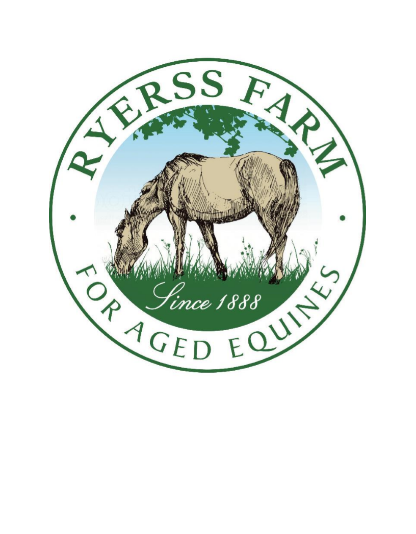 134th Birthday Party
A Special Thank You to our Event Sponsors!Alice & David Sharp				Ann & Robert LeeBill & Gail Mower					Charlene & Rob TuckerCircle of Support					Douglas Barr				Dr. Frank Riley					Eileen M. Corl	Elizabeth Almeida					Gail F. LargeHolly Griffin						Ivan Morris (In Memory of Gail Morris)	Jay & Phillis Pillard					Jodi D. BremertonJudith Cooke						Karyn & Jeff ZiserKathryn Burkart					Lynn SeeburgerLisa Segui							Marion PedrickNancy Erickson					Nancy Schwab				Pam Ginsberg					Pamela HaskinPenelope & Thomas Watkins			Peter & Stephanie Giangiulio		Rita Warner						Robert & Ann LeeSamuel Griffin					Sarah Milam	Susan Martin					VCC Healthcare SolutionsWes & Mary Hardin				Wiederseim Associates, Inc.			    Boothwyn Pharmacy